Western Australia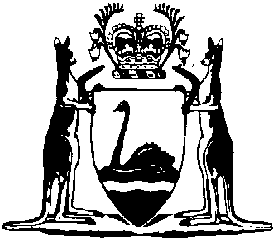 Western Australian Marine (Infringements) Regulations 1985Compare between:[26 May 2006, 01-d0-04] and [13 Feb 2009, 02-a0-01]Western AustraliaWestern Australian Marine Act1982Western Australian Marine (Infringements) Regulations 19851.	Citation 		These regulations may be cited as the Western Australian Marine (Infringements) Regulations 1985 1.2.	Commencement 		These regulations shall come into operation 3 months after the day on which they are published in the Gazette 1.3.	Modified penalties 		The amount specified in the fourth column of Schedule 1 opposite the description set out in the third column of that Schedule of an offence created by the provision specified opposite thereto in the second column of that Schedule is the modified penalty in respect of that offence for the purposes of section 132(1) of the Act.4.	Forms 		The several forms specified in Schedule 2 are prescribed for the respective purposes for which forms are required by sections 132(1), 132(5), 133(2) and 134(1) of the Act.5.	Offence of  endorsement or alteration of infringement notices 	(1)	A person who, not being an  person or a designated officer, makes any endorsement on, or alteration to, an infringement notice commits an offence and is liable to a penalty not exceeding $200.	(2)	In subregulation (1) — 	 person, designated officer and infringement notice have the respective meanings given to them by section 132(11) of the Act.First ScheduleModified 	[Schedule inserted in Gazette 9 Jun 1992 p. 2381-2; amended in Gazette 30 Jun 1992 p. 2910; 7 May 1993 p. 2361-2; 31 Dec 1993 p. 6911-2; 14 Jun 1996 p. 2607; 30 May 1997 p. 2497-9; 27 Oct 1998 p. 5965; 11 Dec 1998 p. 6652; 17 Jun 2003 p. 2221; 23 Dec 2005 p. 62789; 10 Feb 2006 p. 666; 26 May 2006 p. 1880.] Second Schedule[Regulation 4]FORM 1This space for cash register imprintWestern AustraliaDepartment of Marine and HarboursBOATING INFRINGEMENT NOTICEWestern Australian Marine Act 1982, Section 132Issue DateSex: 	Date of Birth: //M.............................................................................................................................	Surname (Block Letters)	Other Names in FullAddress...................................................................................................................	Number of Street	Town or Suburb	Post CodeParticulars of Vessel: Registration No Expiry DateType.................................... Construction............................. Colour................Length...............Kw/Hp..............Engine:    Inboard    Outboard	Number of persons on board...............................It is alleged that athours onday ofin the area of............................................................................................................in connection with the abovementioned vessel you committed the offence indicated hereunder.................................................................................................................. NoSignature of inspector or other  personTake notice that — If you do not wish to have a complaint of the alleged offence heard and determined by a court, you may pay to an officer specified on the reverse side of this notice, within 28 days, the total amount specified.If that amount is not paid within 28 days, further action will be taken in respect of the alleged offence(s) under the Inrep system or by a prosecution. Procedures under the Inrep system will incur charges payable by you additional to the penalty amount.Note: Unless within a period of 21 days after the date of service of this notice — 	(a)	the modified penalty(ies) shown above is(are) paid; or	(b)	the owner of the vessel described above — 	(i)	informs an  person of the identity and address of the person who was in charge of the vessel; or	(ii)	satisfies an  person that the vessel had been stolen or unlawfully taken, or was being unlawfully used,at the time when the offence(s) described in this notice is (are) believed to have been committed,the owner of the vessel is, in the absence of proof to the contrary, deemed to be the person who was in charge of the vessel at the time when the offence(s) described in this notice is(are) believed to have been committed.A person, other than the owner or person in charge of the vessel, who removes this notice from the vessel commits an offence and is liable to a penalty not exceeding $200.Payment may be made — 	(i)	By post to — 		Accountant		Crown Law 		G.P.O. Box F317		PERTH WA 6001	(ii)	By hand to — 		Clerk of Courts — Albany, Armadale, Broome, Bunbury, Busselton, Carnarvon, Collie, Derby, Esperance, Fremantle, Geraldton, Harvey, Kalgoorlie, Karratha, Katanning, Kununurra, Mandurah, Manjimup, Merredin, Moora, Midland, Narrogin, Northam, Pinjarra, Port Hedland, Roebourne, Rockingham and Perth — Court, Level 2, Central Law Courts, 30 St George’s Terrace.Any inquiry you may have in this matter is to be made in writing and forwarded by post to — The Executive DirectorDepartment of Marine and Harbours P.O. Box 402FREMANTLE WA 6160A receipt will not be mailed unless requested.Payments will not be accepted at any Marine and Harbours Offices.BOATING INFRINGEMENT NOTICE	CREDIT CARD SLIPDo not detach — Return complete document with payment to — AccountantCrown Law Department Box F317 G.P.O.PERTH WA 6001Please debit my credit card account — Bankcard	Mastercard	VisacardCard Number: 	AmountCardholder Name:.........................................................................Signature:........................................Expiry DateForm 2WESTERN AUSTRALIAWITHDRAWAL OF BOATING INFRINGEMENT NOTICEWestern Australian Marine Act 1982 (Section 132(5))No. Date      /      /      M.............................................................................................................................	Surname (Block Letters)	Other names in fullAddress...................................................................................................................	Number and street	Town or suburb	PostcodeBoating infringement notice No...........................Date      /      /     for the alleged offence(s) ofspecifying modified penalty(ies) of is hereby withdrawn.	(a)	*No further action will be taken	(b)	*It is proposed to institute court proceedings for that alleged offence (those alleged offences).*Strike out that which is not applicable............................................... personDepartment of Marine and Harbours (Complete and detach this portion if penalty has been paid).AccountantCrown Law Department Westpac Centre 	No.109 St Georges TerracePERTH WA 6000I hereby apply for a refund of the amount of $ ................., being the amount of the modified penalty(ies) paid in respect of boating infringement notice
No.                              which was withdrawn by notice dated Receipt No.......................Dated  is attached.SignatureAddress for 	(Print full name)refund 	Number and street 	Town or suburb 	PostcodeForm 3WESTERN AUSTRALIADepartment of Marine and Harbours NOTICE TO IDENTIFY PERSON IN CHARGE OF VESSELWestern Australian Marine Act 1982 (Section 133(2))M.............................................................................................................................	Surname (Block Letters)	Other names in fullAddress...................................................................................................................	Number and street	Town or suburb	PostcodeParticulars of vessel: Registration No. ........................................................ Expiry date Type............................Construction....................................Colour.........................Length ................... Kw/Hp.................. engine:  Inboard  OutboardNumber of persons on board ....................................It is alleged that at  hours on  day of in the area of ...........................................................................................................the offence(s) indicated hereunder by a cross (X) were committed while the above-mentioned vessel was in the charge of a person whose identity is not known and cannot immediately be ascertained.	You, being the owner of the above-mentioned vessel, are hereby required to identify the person who was in charge of that vessel at the time when that offence (those offences) is(are) alleged to have been committed.NOTE:	Unless within 21 days of the day of service of this notice — 	(a)	you inform an  person of the identity and address of the person who was in charge of the above-mentioned vessel; or	(b)	satisfy an  person that the above-mentioned vessel had been stolen or unlawfully taken, or was being unlawfully used,at the time when the above-mentioned offence(s) is(are) alleged to have been committed, you are, in the absence of proof to the contrary, deemed to be the person who was in charge of that vessel at the time when that offence(those offences) is(are) alleged to have been committed.Date 	Signature.........................................Inspector or other  personDepartment of Marine and Harbours .Form 4WESTERN AUSTRALIADepartment of Marine and Harbours CERTIFICATE OF  PERSON OTHER THANINSPECTORWestern Australian Marine Act 1982 (Section 134(1))	[ amended in Gazette 11 Aug 1992 p. 3978.] 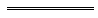 Notes1	This is a compilation of the Western Australian Marine (Infringements) Regulations1985 and includes the amendments made by the other written laws referred to in the following table.Compilation table2	Under the  Act  a reference in  law to the former Crown Law Department is to be read as a reference to the  of Justice.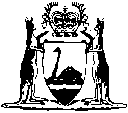 ItemNavigable Waters Regulations 1958Description of offenceModified$16AFailing to comply with directions ......................2001A14Vessel travelling so as to cause nuisance or damage ...............................................................1601B14A(a)Navigating vessel so as to endanger safety of vessel or person ..................................................200214A(b)Navigating vessel so as to obstruct, impede or interfere with other vessel ..................................160314BPermitting person to expose portion of body to risk of injury beyond hull limits of vessel ..........60415(1)Motor boat towing more than one vessel through or under bridge .....................................60519(2)Navigating vessel less than 3.75 metres long more than 5 nautical miles from nearest point at low water mark on mainland shore ....................100619AVessel exceeding speed of 10 knots between sunset and sunrise — (a)	by not more than 10 knots 160(b)	by more than 10 knots 200719BUsing or setting off signal, flare, rocket or other distress signals, except in case of emergency or vessel in distress, without prior written permission of Department 100819C(1)Failing to exhibit on vessel required diving flag1008A19C(3)Failing to display required lights on vessel from which a person is diving 1008B19D(1)(a)Failing to display a diving flag at the place where the person is diving ................................1008C19D(1)(b)Failing to display required lights when diving at night otherwise than from a vessel ...................100919EFailing to maintain distance of 50 metres between vessel and place or other vessel displaying diving flag or, during the hours of darkness, the appropriate signal, or failing to reduce speed of vessel to slowest navigable speed whilst passing within 50 metres of that place or other vessel 1001042(a)Anchoring or mooring vessel in fairway or channel when not in distress ..............................601142(c)Placing cable or rope or other obstruction across fairway or channel without written permission of Department .................................1001243(a)Obstructing channel or fairway with net or buoyed objects 1201345B(1)(a)Using or having on navigable waters unregistered registrable vessel ...........................1601445B(1)(b)Failing to have current boat registration label properly affixed to vessel 801545B(7)Failing to have registrable vessel legibly marked with registration number .......................801645B(8)Registrable vessel failing to have required identification marking when proceeding north of Geraldton .......................................................601745BA(4)(c)Use of vessel with incorrectly affixed dealer plates ..................................................................601845D(1)(a)Failing to produce certificate of registration of vessel within specified time 401945D(1)(b)Failing to notify Department of change of registered particulars, or of address of owner, of vessel within 15 days .........................................1202045E(1)(a)Failing to furnish purchaser of vessel with registration certificate ........................................602145E(1)(b)Failing to notify Department of sale or disposal of registered vessel within 7 days 602245E(2)(a)Failing to apply for transfer of registration within 15 days of acquisition of registered vessel 1202345E(3)Failing to notify Department of loss of registered vessel within 15 days 6023A47AA(3)Person between 10 and 16 driving an RST 
vessel unless under supervision (before 1 April 2007) 
20023B47AB(3)Person between 10 and 14 driving an RST 
vessel unless under supervision (between 1 April 2007 and 1 April 2008) 
20023C47AB(4)Person between 14 and 16 driving an RST vessel unless — (a)	driving at not more than 8 knots and during the day time; or(b)	under supervision 	(between 1 April 2007 and 1 April 2008) 20023D47AB(5)Person between 16 and 25 driving an RST vessel unless holding a recreational skipper’s ticket or under supervision 
(between 1 April 2007 and 1 April 2008) ..........
20023E47A(3)Person between 10 and 14 driving an RST vessel unless under supervision
(on and after 1 April 2008) …............................20023F47A(4)Person between 14 and 16 driving an RST vessel unless — (a)	holding a recreational skipper’s ticket and driving at not more than 8 knots and during the day time; or (b)	under supervision 	(on and after 1 April 2008) ......................20023G47A(5)Person over 16 driving an RST vessel unless holding a recreational skipper’s ticket or under supervision (on and after 1 April 2008) .............
20023H47AA(4)
47AB(6)
47A(6)Owner allowing RST vessel to be driven in contravention of regulation 47AA, 47AB or47A 
20023I47HFailing to produce recreational skipper’s ticket on request ...........................................................20023J47IHolder of recreational skipper’s ticket failing to notify change of details ..................................1202448(a)(i)Driving a motor boat at a speed exceeding 8 knots or water ski-ing or para-sailing in water with a depth of less than 3 metres ......................16024A48(a)(ii)Driving a motor boat at a speed exceeding 8 knots or water ski-ing or para-sailing within 45 metres of a river bank or low water mark 16024B48(b)Driving a motor boat at a speed exceeding 8 knots or water ski-ing or para-sailing in or through mooring area .........................................16024C48(c)Driving a motor boat at a speed exceeding 8 knots or water ski-ing or para-sailing within 15 metres of a vessel under weigh .....................16024D48(d)(i)Driving a motor boat at a speed exceeding 8 knots or water ski-ing or para-sailing within 45 metres of a moored vessel .............................16024E48(d)(iii)Driving a motor boat at a speed exceeding 8 knots or water ski-ing or para-sailing within 45 metres of a person in the water .....................20024F48(d)(iv)Driving a motor boat at a speed exceeding 8 knots or water ski-ing or para-sailing within 45 metres of a jetty or wharf ..............................16024G48(e)Driving a motor boat at a speed exceeding 8 knots or water ski-ing or para-sailing through an arch of a bridge ............................................1602548A(2)Driving motor boat towing para-sailor or water skier in area not set aside for purpose ................2002649(1)Towing para-sailor or water skier without observer in towing speed boat 1602749(2)Driver of or observer in speed boat towing para-sailor or water skier failing to maintain constant lookout or watch ..................................120[28	deleted][28	deleted][28	deleted][28	deleted]2949CFailing to drive speed boat at least 45 metres behind water skier or other boat ........................1203049DDriver of boat about to take off failing to yield right of way to speed boat landing water skier603149ETrailing ski rope within 30 metres of shore in water ski area .....................................................603249GFailing to keep speed boat towing water skier at least 30 metres from shore when not engaged in landing or taking off water skier 603349HDriver of speed boat failing to maintain correct distance after landing water skier before retrieving tow line or thereafter driving speed boat at more than 8 knots or so as to interfere with or obstruct other boat towing water skier1203449IDriver of speed boat failing to maintain distance of 25 metres from shore when landing water skier ........................................................603549JSitting on gunwale or back of driving seat when driving speed boat ..............................................603649KWater skier failing to retrieve water ski603749M(1)(a)or (b)Using navigable waters for purpose of slalom course or ski-jump — (a)without prior written permission of Department100(b)	without required marker buoys and pennants 603850Driving motor boat towing water skier between sundown and 8am on Swan River or between sundown and 9am on Canning River 20038A50A(2)Freestyle driving, surfing or wave jumping in a prohibited area ....................................................20038B50A(3)Freestyle driving, surfing or wave jumping within —(a)	30m of another personal watercraft; or(b)	50m of any other vessel or person 20038C50BFailing to wear an appropriate flotation device while on a personal watercraft 2003951Using motor boat not fitted with efficient silencer approved by Department 1604051ACausing or permitting motor boat to emit smoke or vapour causing danger, nuisance or annoyance ..........................................................16040A51DFailing to fit a bilge pump 1604152Failing to equip vessel with approved fire extinguisher 1604252AFailing to equip vessel with required number of approved life jackets whilst being navigated outside protected waters 2004352BFailing to equip vessel with required number of distress signals whilst being navigated outside protected waters 16043A52BAAFailing to equip vessel with an approved and licensed marine transceiver ................................20043B52BABFailing to equip vessel with an approved Electronic Position Indicating Radio Beacon ....2004452BA(1)(a)Failing to maintain items of safety equipment of vessel in serviceable condition 1604552BA(1)(b)Failing to have safety equipment of vessel readily accessible to all persons on board 1604652BA(3)Failing to produce items of safety equipment to officer of Department on demand ......................1604752CVessel not carrying efficient anchor and line whilst outside protected waters 1604852GFailing to display navigation lights on small motor boat as required 200WesternAustralianMarine ActSection4913(1)(a)Uncertificated person acting in a position of command on a commercial vessel .....................3006142(b)Allowing loss of, or damage to, fire appliances2006242(c)Failing to repair or replace fire appliances ........2006342(d)Failing to keep fire appliances fit and ready for use ......................................................................2006444(a)Beginning a voyage without appropriate radio equipment 3006544(b)Beginning a voyage without a qualified radio operator on board 2006648(a)Beginning a voyage without required equipment ...........................................................1506748(b)Failing to keep required equipment in good repair ..................................................................1006858(2)(a)Failing to produce logbook or other documents 1006963(2)Failing to take vessel to nearest port 1007063(5)Navigating vessel in breach of order ...............1507164(2)Failing to render assistance or give details after a collision 1507264(4)Failing to make immediate report of a casualty or injury on, or damage to, a commercial vessel1507364(5)Failing to confirm report of a casualty or injury on, or damage to, a commercial vessel ..............1507466(3)(a)Obstructing an  person in relation to an area closed to navigation 2007566(3)(b)Navigating a vessel in an area closed to navigation 2007667(3)Exceeding speed limit by — 	(a)	more than 3, but less than 5, knots ...........................................100	(b)	5 or more, but less than 10, knots160	(c)	10 knots or more .......................2007769Failing to batten down and secure hatches 1007870(1)Going on board a vessel in port at night without authority ............................................................1007972(1)(a)Being drunk or disorderly and attempting to board a passenger ship without authority ...........1008072(1)(b)Being drunk or disorderly on board a passenger ship and refusing to leave when requested .........1008172(1)(c)Molesting a passenger on a passenger ship after being warned 1008272(1)(d)Being on board a passenger ship without authority and refusing to leave when requested1008372(1)(e)Attempting to enter a passenger ship after entry has been refused .................................................1008472(1)(f)Refusing to leave a passenger ship when requested ............................................................1008572(1)(g)Attempting to travel on a passenger ship without paying the fare ......................................1008672(1)(h)Attempting to travel on a passenger ship beyond the place to which the fare has been paid .....................................................................1008772(1)(i)Refusing to leave a passenger ship at place to which fare has been paid 1008872(1)(j)On a passenger ship failing to produce ticket or pay fare when requested .....................................1008973Damaging equipment, or obstructing the crew, on a passenger ship 1009091(1)Carrying dangerous goods without proper markings .............................................................2009197(1)Carrying explosives on a passenger ship without proper protection ................................20092132(8)Removing an infringement notice from a vessel100W.A. Marine (Hire and Drive Vessels) Regulations 1983 (provision of Uniform Code)933.4.1Failing to fix registration plates to hire and drive vessel 50943.4.2Failing to maintain markings on hire and drive vessel 50953.12.1Failing to notify the CEO of repairs or alterations to hire and drive vessel .............50963.13.2Failing to report an accident involving hire and drive vessel 50974.2.2Overloading a hire and drive vessel ...........100Mooring Regulations 1998986(1)Securing vessel to mooring when mooring site is not licensed, vessel is not  or vessel is not identifiable 100996(2)(a)Securing vessel to mooring on licensed mooring site when another vessel is secured to the mooring ...............................1001006(2)(b)Securing vessel to another vessel secured to a mooring on a licensed mooring site ....1001016ASecuring vessel in a mooring control area for more than 6 hours .................................100MODIFIED PENALTYCODE................................................. $CODE................................................. $CODE................................................. $................................. TOTAL   $DEPARTMENT OF MARINE AND HARBOURS FREMANTLETO WHOM IT MAY CONCERNTHE BEARER .......................................................................................................not being an inspector, is an  person within the meaning of section 132 of the Western Australian Marine Act 1982...............................................Chief Executive Officer(Bearer’s signature) ..................................................Appointment No. .....................................................CitationGazettalCommencementWestern Australian Marine (Infringements) Regulations 19854 Oct 1985 p. 3866-704 Jan  (see r.2)Western Australian Marine (Infringements) Regulations 198624 Apr 1986 p. 1480-24 Apr 1986Western Australian Marine (Infringements) Regulations(No.2)198620 Jun 1986 p.2057201986Western Australian Marine (Infringements) Amendment Regulations 199126 Jul 1991 p. 3934-26 Jul 1991Western Australian Marine (Infringements) Amendment Regulations 19929 Jun 1992 p. 2380-1 Jul 1992 (see r. 2)Western Australian Marine (Infringements) Amendment Regulations (No. 2) 199230 Jun 1992 p. 29101 Jul 1992 (see r. 2)W.A. Marine Amendment Regulations 199211 Aug 1992 p. 11 Aug 1992Western Australian Marine (Infringements) Amendment Regulations 19917 May 1993 p. 2361-7 May 1993Western Australian Marine (Infringements) Amendment Regulations (No. 2) 199331 Dec 1993 p. 6911-121 Mar 1994 (see r. 2)Western Australian Marine (Infringements) Amendment Regulations 199614 Jun 1996 p. 260714 Jun 1996Western Australian Marine (Infringements) Amendment Regulations 199730 May 1997 p. 2497-30 May 1997Western Australian Marine (Infringements) Amendment Regulations 199827 Oct 1998 p. 596427Oct 1998Western Australian Marine (Infringements) Amendment Regulations (No. 2) 199811 Dec 1998 p. 665111 Dec 1998 (see r. 2)Western Australian Marine (Infringements) Amendment Regulations 200317 Jun 2003 p. 222011 Jul 2003 (see r. 2)Western Australian Marine (Infringements) Amendment Regulations (No. 3) 200523 Dec 2005 p. 6278923 Dec 2005Western Australian Marine (Infringements) Amendment Regulations 200510 Feb 2006 p. 665610 Feb 2006 (see r. 2 and Gazette 10 Feb2006 p. 667)Western Australian Marine (Infringements) Amendment Regulations 200626 May 2006 p. 188026 May 2006